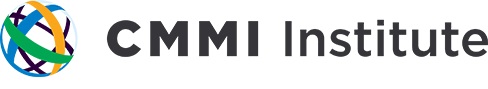 Organization
Organizational Unit Description
Organizational Sample Size
Appraisal DescriptionSampling Summary
Model Scope and Appraisal RatingsOrganization Name:Eclipse Technoconsulting Global (P) Ltd.Organizational Unit:Web and Software Design & Development ServicesAppraisal Sponsor Name:Mithun BanerjeeLead Appraiser Name:SrinivasaRao TumuPartner Name:Concept Quality Assurance Labs Pvt. Ltd.Basic Units / Support Functions:**Sensitive**
    Kolkata, West Bengal India
**Sensitive**
    Kolkata, West Bengal India
**Sensitive**
    Kolkata, West Bengal India
**Sensitive**
    Kolkata, West Bengal India
**Sensitive**
    Kolkata, West Bengal India% of people included:48% of projects/units included:40Org Scope Description:One Software R&D Project, One Software Regular Project and SEPG, SQA & Training Support Functions.One Software R&D Project, One Software Regular Project and SEPG, SQA & Training Support Functions.Last Day of Appraisal Onsite:Jul 17, 2015Appraisal Expiration Date:Jul 17, 2018Appraisal Method Used:SCAMPI V1.3 AModel Information:CMMI-DEV v1.3 
Sampling Factors:Location (Not Relevant: All projects are executed at single location i.e. Eclipse Technoconsulting Global (P) Ltd, Kolkata. Hence location is not an influencing factor.)

Customer (Not Relevant: Projects are executed for multiple clients. Process followed by projects is consistent across types of projects irrespective of customer of the projects. Hence customer is not an influencing factor.)

Size (Not Relevant: Projects executed in the OU are of similar size. Hence size is not an influencing factor.)

Organizational Structure (Not Relevant: OU is organized as a single unit. Projects are executed in the same unit. Hence organizational structure does not influence process.)

Type of Work: (Relevant: Projects are classified into R&D and Regular projects. R&D projects are performed to bring innovative products and involve considerable research work compared to regular projects as requirements given by customer are brief. Regular projects are performed to meet operational needs of customer. Hence type of work influences process.)Sampling Factor Values:R&D (Type of Work): Projects where considerable R&D work is involved.

Regular (Type of Work): Projects where no R&D work is involved.Subgroups:
WSDD – R&D: This subgroup is involved in developing innovative applications for clients, when globally there is no precedence available for these types of applications. ETS is involved in initial studies on need basis and develop a work plan based on initial information. The Projects involves certain level of operational research and high client involvement. When the proposals are clear then a stable plan and strategies are derived.
13 People, 3 Basic Units
- R&D

WSDD - Reg: This subgroup is involved in regular projects related to web by developing and creating a web site or portal, activities in a network which are aimed at a pre-defined goal which is already provided as a scope of work by the client. The Regular projects involve many aspects, including programming, accompanying software development, web business, web server and network administration and related services.
8 People, 2 Basic Units
- RegularCMMI-DEV v1.3Level 2Level 3Level 4Level 5Maturity Level:Maturity Level 3